Guía de apoyo Iº medio lenguaje ESTUDIANTE: DEYVIT ARMIJOTextos narrativosCaracterísticas de la estructura del texto narrativoSituación inicial: se presenta a los personajes y el contexto en que suceden los hechos.Nudo o conflicto: se produce un quiebre del orden que modifica la situación inicial. Desarrollo: hechos y acciones de los personajes ante una posible solución del nudo.Desenlace: hechos o acciones que dan término al conflicto.ACTIVIDAD 1Reconoce la situación inicial, el conflicto y el desenlace de los siguientes textos narrativos.El apagónSentado en la oscuridad de la oficina, se encontraba el escritor esperando que la electricidad volviera, y que aquella ampolleta apagada se encendiera para poder terminar de escribir su novela.El secretoDespués de ayudarlo a enterrar el cuerpo, juraron llevarse el secreto a la tumba y para cerciorarse de que cumplieran su palabra, los mató a todos y los enterró junto a su secreto.Durmiendo con el enemigoLlegó a su casa, cansado, después de una larga jornada de trabajo y cuando se metió en la cama junto a su esposa e intentó contarle como estuvo su día, ella le dijo entre ronquidos:-Cállate que estoy cansada, déjame dormir.Y pasó toda la noche despierto, mirando el techo, llorando y sintiéndose más solo que nunca.ACTIVIDAD 2Lee atentamente estos fragmentos y contesta a las preguntas.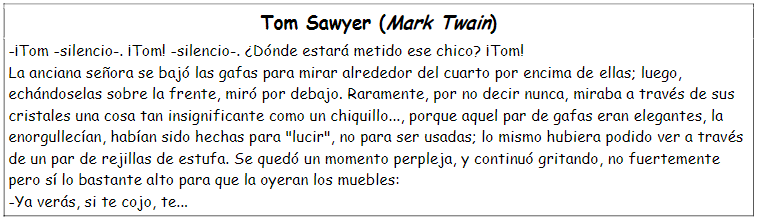 ¿Cuántos personajes aparecen en el fragmento?_________________________________________________________________________¿Qué cuenta el narrador sobre esos personajes?______________________________________________________________________________________________________________________________________________________________________________________________________________________________________________________________________________________________________________________________________________________________________________________________________________________________________________________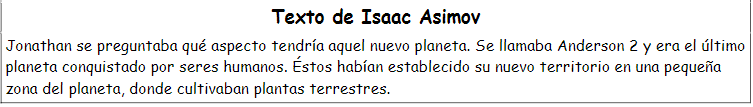 ¿Qué tipo de narración es: real o fantástica? Explica tú respuesta_____________________________________________________________________________________________________________________________________________________________________________________________________________________________________________________________________________________________________________________________________________________________________________ACTIVIDAD 3: Desentrañando un relatoLee el siguiente relato y responde las preguntas relacionadas a él.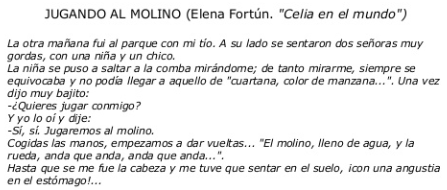 (personajes) ¿Quiénes son los protagonistas de la historia?__________________________________________________________________________________________________________________________________________________(personajes secundarios) ¿Qué otros personajes secundarios aparecen? __________________________________________________________________________________________________________________________________________________(tiempo) ¿Cuándo ocurre la historia?__________________________________________________________________________________________________________________________________________________(espacio) ¿Dónde ocurre?__________________________________________________________________________________________________________________________________________________(acontecimiento inicial) ¿Qué hecho provoca que haya una historia?___________________________________________________________________________________________________________________________________________________________________________________________________________________________(reacción) ¿Qué hace entonces el/la protagonista?___________________________________________________________________________________________________________________________________________________________________________________________________________________________(acción) ¿Qué ocurre luego?__________________________________________________________________________________________________________________________________________________(solución) ¿Cómo termina la historia?___________________________________________________________________________________________________________________________________________________________________________________________________________________________ACTIVIDAD 4Narra en presente el siguiente relato que, como puedes ver está en pasado. 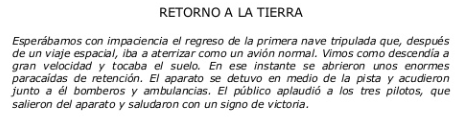 __________________________________________________________________________________________________________________________________________________________________________________________________________________________________________________________________________________________________________________________________________________________________________________________________________________________________________________________________________________________________________________________________________________________________________________________________________________________________________________________________________________________________________________________________________________________Situación inicialConflicto Desenlace Situación inicialConflicto Desenlace Situación inicialConflicto Desenlace 